حضرات السادة والسيدات،تحية طيبة وبعد،يُرجى أخذ العلم بتأجيل موعد انعقاد اجتماع نشاط التنسيق المشترك بشأن الاتصالات المتنقلة الدولية-2020 (JCA-IMT2020) إلى يوم الجمعة، 10 نوفمبر من الساعة 16:00 إلى 17:30.كما يُسترعى انتباهكم إلى أن الجلسة العامة الافتتاحية ستُعقد صباح يوم الإثنين 13 نوفمبر 2017. وستبدأ الاجتماعات المتعلقة بالمسائل في 6 نوفمبر 2017.وسيُقدم عرض من جانب رئيس لجنة الدراسات 13 ومرشد اللجنة إلى الوافدين الجدد في لجنة الدراسات 13 يوم الثلاثاء، 7 نوفمبر من الساعة 13:30 إلى 14:30.وأثناء اجتماع لجنة الدراسات 13، ستُجرى جلسة تدريب عملي لمدة يوم واحد تتعلق بسد الفجوة التقييسية (BSG). ومن المقرر عقدها مبدئياً في 8 نوفمبر. وستُنشر تعديلات إضافية للجدول الزمني بوصفها مراجعة للوثيقة TD057/PLEN في الموقع الإلكتروني للجنة الدراسات 13.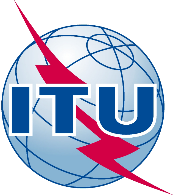 الاتحـاد الدولـي للاتصـالاتمكتب تقييس الاتصالاتجنيف، 31 أغسطس 2017المرجع:التصويب 1
للرسالة الجماعية 3/13
لمكتب تقييس الاتصالات
SG13/TKإلى:-	إدارات الدول الأعضاء في الاتحاد؛-	أعضاء قطاع تقييس الاتصالات في الاتحاد؛-	المنتسبين إلى قطاع تقييس الاتصالات المشاركين في أعمال لجنة الدراسات 13؛-	الهيئات الأكاديمية المنضمة إلى الاتحادالهاتف:+41 22 730 5126إلى:-	إدارات الدول الأعضاء في الاتحاد؛-	أعضاء قطاع تقييس الاتصالات في الاتحاد؛-	المنتسبين إلى قطاع تقييس الاتصالات المشاركين في أعمال لجنة الدراسات 13؛-	الهيئات الأكاديمية المنضمة إلى الاتحادالفاكس:+41 22 730 5853إلى:-	إدارات الدول الأعضاء في الاتحاد؛-	أعضاء قطاع تقييس الاتصالات في الاتحاد؛-	المنتسبين إلى قطاع تقييس الاتصالات المشاركين في أعمال لجنة الدراسات 13؛-	الهيئات الأكاديمية المنضمة إلى الاتحادالبريد الإلكتروني:tsbsg13@itu.intإلى:-	إدارات الدول الأعضاء في الاتحاد؛-	أعضاء قطاع تقييس الاتصالات في الاتحاد؛-	المنتسبين إلى قطاع تقييس الاتصالات المشاركين في أعمال لجنة الدراسات 13؛-	الهيئات الأكاديمية المنضمة إلى الاتحادالموقع الإلكتروني:http://itu.int/go/tsg13الموضوع:اجتماع لجنة الدراسات 13؛ جنيف، 17-6 نوفمبر 2017اجتماع لجنة الدراسات 13؛ جنيف، 17-6 نوفمبر 2017وتفضلوا بقبول فائق التقدير والاحترام.تشيساب لي
مدير مكتب تقييس الاتصالات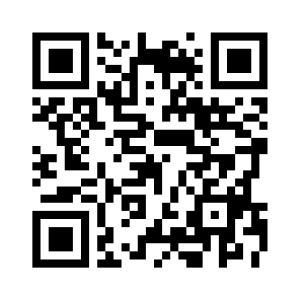 أحدث المعلومات عن الاجتماع